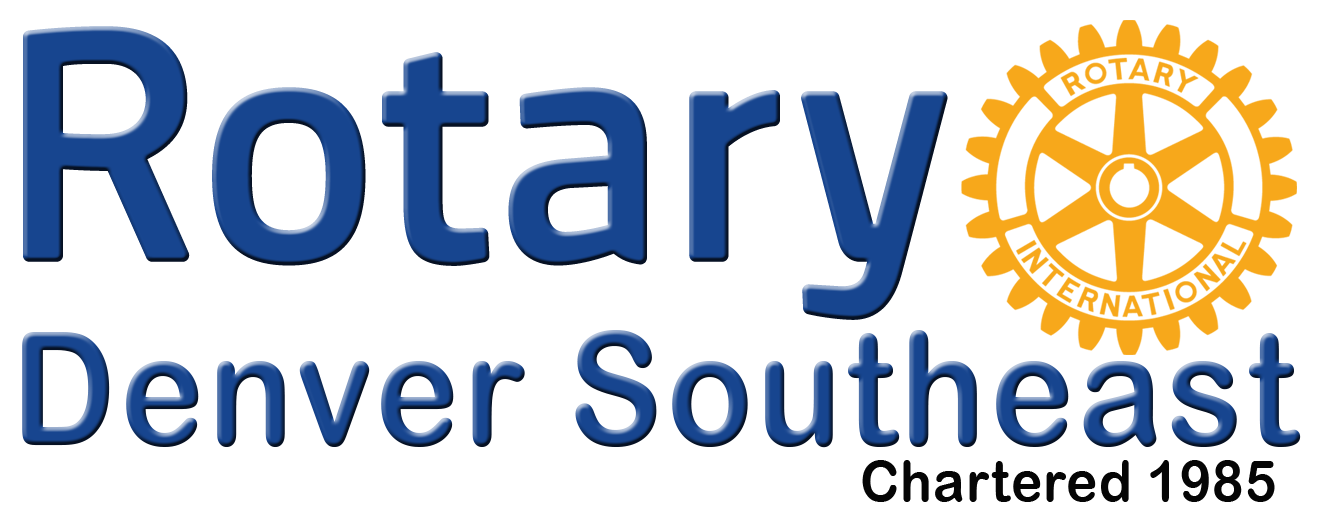 Welcome to the Rotary Club of Denver SoutheastINVOLVEMENT is the key to getting the most out of your membership in the Rotary Club of Denver Southeast. As a new member, you have an opportunity to be involved in your Club, community, and a wide spectrum of worldwide opportunities our Club and Rotary International offer.	To facilitate your involvement and assimilation into our Club, it is important to move from the “Red” Badge status to the “Blue” Badge status. This process is, of course, a collaborative process between you, your mentor and our Club members. There are a number of required activities and flexible activities required to earn your “Blue” Badge. Your major points-of-contact to help you through the Blue Badge Process are:Your MentorThe Membership ChairYour Primary SponsorIn addition, there are plenty of opportunities for your immersion into the Club --  Breakfast meetings – mingle prior to the start of a meeting.  Make it a point to sit at a different table with a different group at our breakfast meetings.Join a Committee and attend a meeting as soon as possible.Our social events are a great deal of fun -- plan to involve your spouse/partner and invite him/her. Spend some time on our Club website, www.dserotary.org,  There is much information on the Passport to DSE Rotary icon in the right column.	These activities will help you meet your fellow Rotarians and become aware of all that the Club has to offer. Please contact me or any Board Member if you have any questions.Aloah Kincaid						Membership Chair						aloah.kincaid@akincaid.com						303-522-2107							